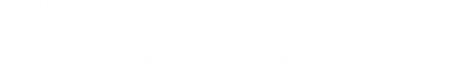 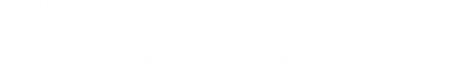 Bridger-Teton National Forest “Caring for the Land and Serving People”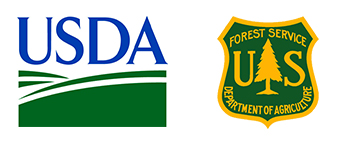 OUTREACH NOTICETemporary Promotion – 120 DAY DETAIL OPPORTUNITYPrevention TechnicianGS-0462-05, 06, or 07 Level
The Bridger-Teton National Forest is outreaching to fill a 120-day temporary promotional detail opportunity as a Prevention Technician, GS-0462-05/06/07 on the West Zone (Greys River and Kemmerer Ranger Districts).  The duty station is located at the Greys River Ranger District Office in Afton, WY or the Kemmerer Ranger District Office in Kemmerer, WY.  Field per diem is authorized.  Please ensure master record is submitted with resume.  For additional information about the position or duty station, please contact Jared Mattson, Zone Fire Management Officer at (208) 339-8328, jared.mattson@usda.gov.All interested candidates please submit response by close of business June 8, 2024.About the Position – Duties below are from the Forest Service standard position description FS6695. The position descriptions being used are TF1794 (GS06), and FS1795 (GS07) FS6695(GS07).This position is located in an organization having a firefighting mission.The primary purpose of the position is fire prevention.  This position also functions in initial attack fire suppression.This is a covered secondary position description under the provisions of 5USC 8336 (c) and 8412 (d). Ninety (90) days of experience as a primary/rigorous wildland firefighter or equivalent experience outside federal employment is a basic qualification requirement for this position.  This position has been approved for Secondary Firefighter Retirement Coverage under CSRS and FERS by USDA on 06/21/2021, A2. In accordance with USDA Department Regulation 4430-792-2, this position is a Testing Designated Position (TDP) under the USDA Drug Free Workplace Program and subject to pre-employment drug testing.  All applicants selected for this position will be required to submit to a urinalysis to screen for illegal drug use prior to appointment.  Incumbents of this position will be required to submit to a urinalysis on an ongoing random basis, after appointment as directed.

Community Information:KemmererThe town of Kemmerer is a small community located high in the rolling hills of Western Wyoming in the Green River Basin along the Hams Fork River.  The elevation is 6,927 feet with a population of approximately 3,126.  Kemmerer enjoys average temperatures between 14 F. (January) and 70 F. (July).  Average annual snowfall is 72.3 inches, rainfall is 7.2 inches, and relative humidity is 24%.  The average growing season is 60 days.  The Kemmerer area offers an abundance of fishing, hunting, hiking, wildlife watching, and snowmobiling.  Golfers also enjoy a challenging nine-hole golf course set near the Hams Fork River.  Several benefit tournaments are conducted throughout the summer.  Kemmerer offers four private quarries where you can dig your own fossils, and is the home of Fossil Butte National Monument, an 8,198 acre natural area that was established in 1972 and many historic cut-off trails of the Oregon, Mormon and California Trails. Kemmerer's school system consists of 1 high school (205 students), 1 middle school (218 students), and 1 elementary school (201 students).  Western Wyoming Community College offers an outreach program in Kemmerer with a focus on professional enhancement, growth opportunities, vocational/technical education and transfer education.  Degree programs through the University of Wyoming and Utah State University can be obtained through the local outreach program.  The South Lincoln Hospital District meets both community and regional needs with a 16 bed acute care Hospital.  The emergency department provides 24 hour emergency service.  Both out-patient and surgical in-patient care are offered.  The hospital also has an on-site staffed medical clinic.  A nursing home is adjacent to the hospital that provides care for the elderly, handicapped and rehab patients with 24 beds. The Kemmerer Community Recreation Center offers year-round fitness and a variety of recreational opportunities.  The center houses racquetball courts, an indoor climbing wall, a basketball court, indoor track, weight room, whirlpool, sauna and steam room and several pieces of exercise equipment.  The indoor pool located at the high school has specific hours set aside for lap swimming & open swimming.  During the summer months an outdoor pool is located in Archie Neil Park with swimming lessons offered for all ages.There are two banks, 12 churches, a senior citizen center, 2 day care facilities, numerous local organizations, town government, police and fire protection, utilities, three post offices, 2 weekly newspapers, and an AM radio station. Proximity to surrounding communities:Jackson, Wyoming (SO and Jackson District D4)		160 Miles	 	 Big Piney, Wyoming	(Big Piney District D2)		  	69 Miles	          	 Afton, Wyoming (Greys River District D3)			99 Miles			   Pinedale, Wyoming (Pinedale District D7)			 111 Miles			Salt Lake City, Utah  			 			 132 Miles	       		 Ogden, Utah (Regional Office)		 		127 Miles	     	           Denver, Colorado				 		442 Miles	     	          Evanston, Wyoming				 		 50 Miles	                     Rock Springs, Wyoming (nearest airlines)			  86 Miles		            See more information at www.kemmerer.orgAftonAfton is at the south end of Star Valley and is the largest of the communities in Star Valley.  Star Valley has a population of about 10,000 while Afton has a population of about 2,000.  The valley is 60 miles long by 5 miles wide.  The elevation is 6,134 feet and winters are long.  Residents enjoy blue ribbon trout fishing, hunting, camping, hiking, golfing, snowmobiling, wildlife viewing, horseback riding, and boating.The average maximum temperatures in the summer are approximately 80°F, while the average minimum temperatures in winter are 4°F.  The area can remain below 0 degrees at times during the winter months.  Average total snowfall is approximately 80 inches.  The school system in the valley is comprised of three grade schools, one junior high, and one brand new high school with a 25 student per teacher ratio.  There are adult higher education opportunities with the University of Wyoming community education program and a library.Housing is reasonable with prices ranging from 150,000 to 350,000 for the purchase of a single family home.  There are also rentals available.  All of the normal amenities are available in Afton such as grocery stores, banks, variety stores, a local newspaper, theater, radio station, etc.  Afton has a hospital, a care center, home health service, physicians, and pharmacies.  For more information about Afton and Star Valley visit the web site starvalleychamber.com on the internet.The nearest commercial airport access is in Jackson Hole, WY, 75 miles from Afton or in Salt Lake City, UT, 200 miles from Afton.See more information at www.aftonwyoming.net/Position IdentificationApplicants May Use This Space to Identify Special Qualifications, Interests, and Needs or Provide Other Information:Please send completed form to Jared Mattson at jared.mattson@usda.gov.  Thank you for your interest in our vacancy.Submit Responses by: 06/08/2024Bridger-Teton National ForestOUTREACH RESPONSE FORMPosition Title:Position Title:Position Title:Fire Prevention Technician Fire Prevention Technician Fire Prevention Technician Fire Prevention Technician Fire Prevention Technician Fire Prevention Technician Fire Prevention Technician Fire Prevention Technician Fire Prevention Technician Series/Grade:Series/Grade:Series/Grade:0462 – 5/6/70462 – 5/6/70462 – 5/6/70462 – 5/6/70462 – 5/6/70462 – 5/6/70462 – 5/6/70462 – 5/6/70462 – 5/6/7Location:Location:Location:Afton, WY or Kemmerer, WYAfton, WY or Kemmerer, WYAfton, WY or Kemmerer, WYAfton, WY or Kemmerer, WYAfton, WY or Kemmerer, WYAfton, WY or Kemmerer, WYAfton, WY or Kemmerer, WYAfton, WY or Kemmerer, WYAfton, WY or Kemmerer, WYApplicant InformationApplicant InformationApplicant InformationApplicant InformationApplicant InformationApplicant InformationApplicant InformationApplicant InformationApplicant InformationApplicant InformationApplicant InformationApplicant InformationName:E-Mail Address:E-Mail Address:E-Mail Address:Current Title, Series, GradeCurrent Title, Series, GradeCurrent Title, Series, GradeCurrent Title, Series, GradeCurrent Title, Series, GradeCurrent Organization/Location:Current Organization/Location:Current Organization/Location:Current Organization/Location:Current Organization/Location:Current Organization/Location:Work Phone:Work Phone:Alternate Phone:Alternate Phone:Alternate Phone:Current Appointment:Current Appointment:Current Appointment:Current Appointment: Permanent         Temporary           Term              Not Current Employee Permanent         Temporary           Term              Not Current Employee Permanent         Temporary           Term              Not Current Employee Permanent         Temporary           Term              Not Current Employee Permanent         Temporary           Term              Not Current Employee Permanent         Temporary           Term              Not Current Employee Permanent         Temporary           Term              Not Current Employee Permanent         Temporary           Term              Not Current EmployeeIf you are NOT a current permanent (career or career conditional) employee, are you eligible to be hired under any of the following authorities:If you are NOT a current permanent (career or career conditional) employee, are you eligible to be hired under any of the following authorities:If you are NOT a current permanent (career or career conditional) employee, are you eligible to be hired under any of the following authorities:If you are NOT a current permanent (career or career conditional) employee, are you eligible to be hired under any of the following authorities:If you are NOT a current permanent (career or career conditional) employee, are you eligible to be hired under any of the following authorities:If you are NOT a current permanent (career or career conditional) employee, are you eligible to be hired under any of the following authorities:If you are NOT a current permanent (career or career conditional) employee, are you eligible to be hired under any of the following authorities:If you are NOT a current permanent (career or career conditional) employee, are you eligible to be hired under any of the following authorities:If you are NOT a current permanent (career or career conditional) employee, are you eligible to be hired under any of the following authorities:If you are NOT a current permanent (career or career conditional) employee, are you eligible to be hired under any of the following authorities:If you are NOT a current permanent (career or career conditional) employee, are you eligible to be hired under any of the following authorities:If you are NOT a current permanent (career or career conditional) employee, are you eligible to be hired under any of the following authorities:  Reinstatement  Disabled Veteran with 30% Compensable Disability  Veteran’s Employment Opportunities Act of 1998  Other         Reinstatement  Disabled Veteran with 30% Compensable Disability  Veteran’s Employment Opportunities Act of 1998  Other         Reinstatement  Disabled Veteran with 30% Compensable Disability  Veteran’s Employment Opportunities Act of 1998  Other         Reinstatement  Disabled Veteran with 30% Compensable Disability  Veteran’s Employment Opportunities Act of 1998  Other         Reinstatement  Disabled Veteran with 30% Compensable Disability  Veteran’s Employment Opportunities Act of 1998  Other         Reinstatement  Disabled Veteran with 30% Compensable Disability  Veteran’s Employment Opportunities Act of 1998  Other         Reinstatement  Disabled Veteran with 30% Compensable Disability  Veteran’s Employment Opportunities Act of 1998  Other         Reinstatement  Disabled Veteran with 30% Compensable Disability  Veteran’s Employment Opportunities Act of 1998  Other         Reinstatement  Disabled Veteran with 30% Compensable Disability  Veteran’s Employment Opportunities Act of 1998  Other         Person with Disabilities  Former Peace Corps Volunteer  Demonstration Project          (external recruitment from the general public)  Person with Disabilities  Former Peace Corps Volunteer  Demonstration Project          (external recruitment from the general public)  Person with Disabilities  Former Peace Corps Volunteer  Demonstration Project          (external recruitment from the general public)Position InterestPosition InterestPosition InterestPosition InterestPosition InterestPosition InterestPosition InterestPosition InterestPosition InterestPosition InterestPosition InterestPosition InterestI would like to be considered for this position in the series identified.I would like to be considered for this position in the series identified.I would like to be considered for this position in the series identified.I would like to be considered for this position in the series identified.I would like to be considered for this position in the series identified.I would like to be considered for this position in the series identified.I would like to be considered for this position in the series identified.I would like to be considered for this position in the series identified.I would like to be considered for this position in the series identified.I would like to be considered for this position in the series identified.I would like to be considered for this position in the series identified.I would like to be considered for this position in the series identified.Series currently identified and classifiedSeries currently identified and classifiedSeries currently identified and classifiedSeries currently identified and classifiedSeries currently identified and classifiedSeries currently identified and classifiedSeries currently identified and classifiedSeries currently identified and classifiedSeries currently identified and classifiedSeries currently identified and classifiedOther appropriate series for which I am qualifiedOther appropriate series for which I am qualifiedOther appropriate series for which I am qualifiedOther appropriate series for which I am qualifiedOther appropriate series for which I am qualifiedOther appropriate series for which I am qualifiedOther appropriate series for which I am qualifiedOther appropriate series for which I am qualifiedOther appropriate series for which I am qualifiedOther appropriate series for which I am qualifiedTarget grade level currently identifiedTarget grade level currently identifiedTarget grade level currently identifiedTarget grade level currently identifiedTarget grade level currently identifiedTarget grade level currently identifiedTarget grade level currently identifiedTarget grade level currently identifiedTarget grade level currently identifiedTarget grade level currently identifiedOther grade level for which I am qualified (below target grade)Other grade level for which I am qualified (below target grade)Other grade level for which I am qualified (below target grade)Other grade level for which I am qualified (below target grade)Other grade level for which I am qualified (below target grade)Other grade level for which I am qualified (below target grade)Other grade level for which I am qualified (below target grade)Other grade level for which I am qualified (below target grade)Other grade level for which I am qualified (below target grade)Other grade level for which I am qualified (below target grade)